CALENDARIO LITURGICO SETTIMANALE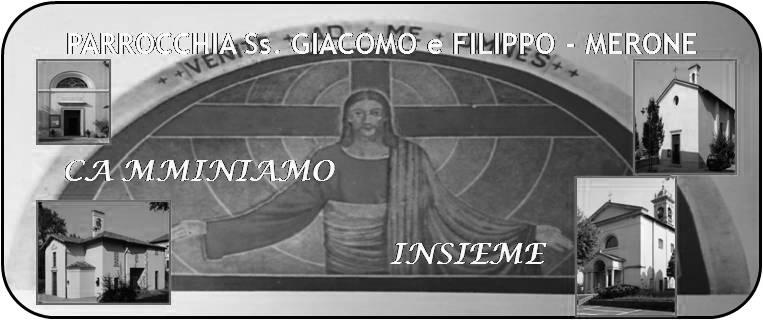  Dal 30 Luglio al 5 Agosto 201822 Luglio 2018                                                 Anno VI, n°270Ed ecco la frase che forse ci è rimasta più impigliata nell’anima: “Se qualcuno vuol venire dietro di me, rinneghi se stesso, prenda la sua croce e mi segua”. Tre verbi. Farò un accenno breve ai tre verbi, anche perché sono passibili di qualche fraintendimento. “Rinneghi se stesso”. Che non vuol dire annullarsi E poi, se ti annulli, a chi o a che cosa servi? Non è certo un invito alla perdita di interesse e di entusiasmo per la vita. Niente di tutto questo. Potremmo forse dire che Gesù non avesse interesse e entusiasmo per la vita? E’ un invito invece a smetterla di pensare solo a se stessi, a non fare di noi il centro del mondo “Prenda la sua croce”. Che non vuol dire inventarsi sacrifici. Nemmeno Gesù se l’è inventata la croce. Prendi la croce che ti viene dalle scelte di vita che hai fatto, quelle che fai ogni giorno: la scalata o la vicinanza? Il successo o il servizio? La ricchezza o il dono? Il quieto vivere o la difesa della giustizia? Il mio “io” o “io con gli altri”? Il mio volto o il mio volto con il volto degli altri? “E mi segua”, terzo verbo, il verbo più importante. Voi mi capite, non si tratta di seguire un manuale di prescrizioni: e che gusto ci sarebbe? Si tratta di seguire una persona, “segui me”, si tratta di tenere dietro a uno che ha nel viso una luce che non ti è capitato mai di trovare in nessun altro, un amore per noi così assoluto da dare la vita. “Tu seguimi” (Gv 21,22). Ultima parola di Gesù a Pietro. L’ultima che dice a noi quest’oggi: “Tu seguimi. CALENDARIO LITURGICO SETTIMANALEDal 22 al 29 Luglio 2018LE CONDIZIONI PER OTTENERE L’INDULGENZA.                 PERDONO D’ASSISI… UN PO DI STORIA Una notte dell'anno del Signore 1216, Francesco era immerso nella preghiera e nella contemplazione nella chiesetta della Porziuncola, quando improvvisamente dilagò nella chiesina una vivissima luce e Francesco vide sopra l'altare il Cristo rivestito di luce e alla sua destra la sua Madre Santissima, circondati da una moltitudine di Angeli. Gli chiesero allora che cosa desiderasse per la salvezza delle anime. La risposta di Francesco fu immediata: "Signore, benché io sia misero e peccatore, ti prego che a tutti quanti, pentiti e confessati, verranno a visitare questa chiesa, conceda ampio e generoso perdono, con una completa remissione di tutte le colpe". "Quello che tu chiedi, o frate Francesco, è grande - gli disse il Signore -, ma di maggiori cose sei degno e di maggiori ne avrai. Accolgo quindi la tua preghiera, ma a patto che tu domandi al mio Vicario in terra, da parte mia, questa indulgenza".E Francesco si presentò subito al Pontefice Onorio III che in quei giorni si trovava a Perugia e con candore gli raccontò la visione avuta. Il Papa lo ascoltò con attenzione e dopo qualche difficoltà dette la sua approvazione. Vengono di seguito descritte le condizioni necessarie per ottenere l’Indulgenza della Porziuncola:Ricevere l’assoluzione per i propri peccati nella Confessione Partecipazione alla Messa e alla Comunione eucaristica nello stesso arco di tempo indicato per la Confessione;Visita alla chiesa parrocchiale o ad una chiesa francescana ... dove si rinnova la professione di fede, mediante la recita del CREDO e il PADRE NOSTROUna preghiera secondo le intenzioni del Papa.  NEGLI AVVISI DELLA SETTIMANA PROSSIMA VERRANNO INDICATI GLI ORARI PER POTER VIVERE NELLA NOSTRA PARROCCHIA IL PERDONO D’ASSISILUN. 30Feria   8.0018.00a S. Caterina:  S. Messa Molteni Rino, Mario e Sofia  MAR. 31S. Ignazio di Loyola18.00MER. 1S. Alfonso Maria de’ LiguoriPERDONO D’ASSISI18.00a S. Francesco: Teodoro e Maria  GIO. 2S. Eusebio da VercelliPERDONO D’ASSISI18.00a s. Caterina: Fam. Negri e Molteni  VEN. 3Feria 18.00Eugenio, Amelia, Abbondio, Fazzalari Antonio SAB. 4S. Giovanni Maria VianneyPrimo Sabato del Mese 7.0017.0018.00A Pompei: Recita del S. Rosario e Santa Messa a S. Francesco : Bavera Edda  Intenzione dell’offerente  DOM. 5XI domenica dopo Pentecoste   7.30  8.3010.3018.00Rigamonti Mario e Riva Luigia a S. Caterina: Viganò Giuseppe Mauri Cecilia   Pro Populo DOM. 22IX domenica dopo Pentecoste  7.30  8.3010.3018.00Donghi Giulio e Dorina a S. Caterina Fam. Cesana, Panzeri, Conti, Bosisio Mario Annunciata e Angela Sacchi Fam. Isella   LUN. 23S. Brigida patrona d’Europa   8.0018.00a S. Caterina:  S. Messa Vittorio Corti  MAR. 24Feria  18.00Carlo, Carolina, Alberto  MER. 25S. Giacomo Apostolo18.00a S. Francesco: Mauri Lidia e Molteni Giuseppe, Osvaldo   GIO. 26Ss. Gioacchino e Anna genitori della B.V. Maria18.00a S. Caterina: Siervo Anna e Morra Vincenzo  VEN.27Feria 18.00SAB. 28Ss. Nazàro e Celso Martiri15.0017.0018.00S. Confessionia S. Francesco: Mauri Giacomo e Piera  Giacomo e Maria Mattioli  DOM. 29X domenica dopo Pentecoste  7.30  8.3010.3018.00Gatti Mario e Angela a S. Caterina Pro PopuloFam. Barreiro   